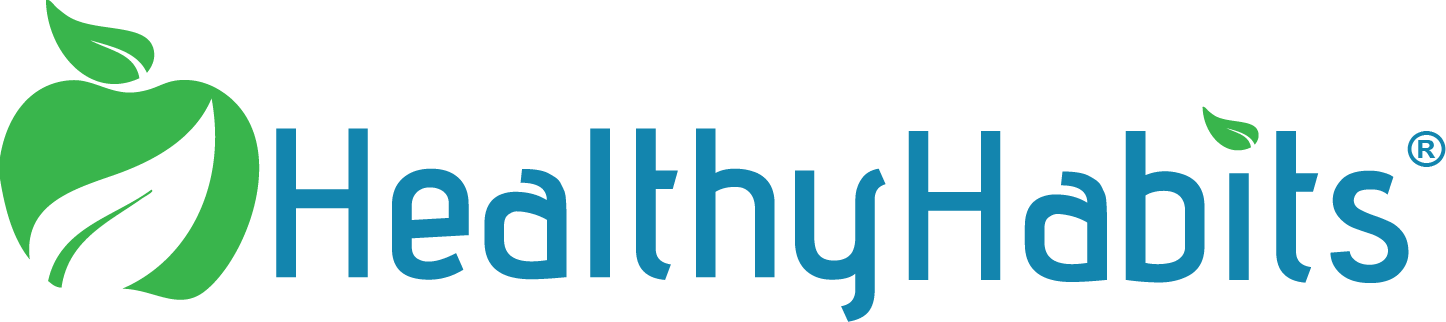 Lifestyle Change Special 14 WeeksLose up to 35 Pounds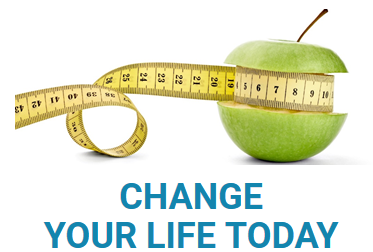 RETAIL PRICE $1,076.00Online Nutritional Support Sessions8 Medication Weeks3.5 Months 14Provider Visits  4Lipo Plus Injections14Diet Panel  1